Лекция № 1      Тема «Теория электролитической диссоциации»План:Основные положения  теории электролитической диссоциации.Механизм электролитической диссоциации.Степень электролитической диссоциации. Сильные и слабые электролиты.Реакции обмена в водных растворах электролитов.Диссоциация воды. Водородный показатель.1. Основные положения теории электролитической диссоциации	Хорошо известно, что одни вещества в растворенном или расплавленном состоянии проводят электрический ток, другие в тех же условиях ток не проводят. Это можно наблюдать с помощью простого прибора (рис.1.)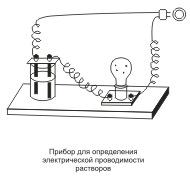 Он состоит из угольных стержней (электродов), присоединенных проводами к  электрической сети. В цепь включена электрическая лампочка, которая показывает присутствие или отсутствие тока в цепи. Если опустить электроды в  раствор сахара, то лампочка не загорается. Но она ярко загорится, если их опустить в раствор хлорида натрия. В первой половине 19 в. М. Фарадей ввел понятие об электролитах и неэлектролитах. 	Электролиты – вещества, водные растворы или расплавы которых проводят электрических ток. К электролитам относятся соли, кислоты, основания. В молекулах этих веществ имеются ионные или ковалентные сильно полярные химические связи	Неэлектролиты – вещества, водные растворы или расплавы которых не проводят электрический ток. К неэлектролитам относятся вещества, в молекулах которых имеются ковалентные неполярные или малополярные связи. Например,  кислород, водород, многие органические вещества – глюкоза, сахароза, бензол, эфиры и др.	Для объяснения электропроводности  растворов и расплавов электролитов шведским ученым   С. Аррениусом была предложена  теория электролитической диссоциации (.). В дальнейшем она была развита многими учеными,  представления о диссоциации электролитов получили развитие в работах русских химиков И.А.Каблукова и В.А. Кистяковского. Они применили к объяснению процесса электролитической диссоциации химическую теорию растворов Д.И. Менделеева.Основные положения теории электролитической диссоциации:1. Молекулы электролитов при растворении в воде или расплавлении распадаются на ионы. Процесс распада молекул электролитов на ионы в растворе или расплаве называется электролитической диссоциацией (или ионизацией)Ионы – это атомы или группы атомов, имеющие положительный или отрицательный заряд  (Na+ , S2-,  NO3-  и др.)2.     В растворе или расплаве электролитов ионы движутся хаотически. При пропускании через раствор или расплав электрического тока положительно заряженные ионы движутся к отрицательно заряженному электроду (катоду), а отрицательно  заряженные ионы движутся к положительно заряженному электроду (аноду). Положительно заряженные ионы – катионы, отрицательно заряженные ионы – анионы.К катионам относятся ион водорода Н+, ион аммония NH4+, ионы металлов – Na+, Cu2+ , Al3+ и др.К анионам относятся гидроксид – ион ОН- , ионы кислотных остатков – Cl- SO42- , PO43-  и др.3. Диссоциация – процесс обратимый. Это значит, что одновременно идут два противоположных процесса: распад молекул на ионы (диссоциация, ионизация) и соединение ионов в  молекулы (ассоциация, моляризация). 	Диссоциацию молекул электролитов выражают уравнениями, в которых  вместо знака равенства ставят знак обратимости (↔).Например, Mg(NO3)2 ↔ Mg2+ + 2NO3-Каждая молекула нитрата магния диссоциирует на ион магния  и два нитрат – иона. Следовательно, в результате диссоциации одной молекулы Mg(NO3)2 образуется три иона.Общая сумма зарядов катионов  и зарядов анионов  равна нулю, т.к. молекула электролита нейтральна. 4.   Ионы и атомы одних и тех же элементов отличаются друг от друга по строению и свойствам. 5.   Ионы вступают во взаимодействие друг с другом – реакции ионного обмена.2. Механизм электролитической диссоциации 	Причины и механизм диссоциации электролитов объясняются теорией растворов Д.И. Менделеева и природой химической связи. Как известно, электролитами являются вещества с ионной или ковалентной сильно полярной связями.  Растворители, в которых происходит  диссоциация, состоят из полярных молекул. В целом молекула воды не заряжена. Но внутри молекулы Н2О атомы водорода и кислорода располагаются так, что положительные и отрицательные заряды находятся в противоположных концах молекулы (рис. 2.).  Поэтому молекула воды представляет собой диполь            рис 2.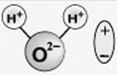 Таким образом, главной причиной диссоциации в водных растворах является гидратация ионов. В водных растворах все ионы находятся в гидратированном состоянии. Для простоты в химических уравнениях ионы изображают без молекул воды: H+, Mg2+, NO3-  и т.д.Диссоциация кислот, оснований, амфотерных гидроксидов и солей в воде● Кислоты – электролиты, которые при диссоциации образуют только один вид катионов – катионы водорода Н+ Составим уравнение электролитической диссоциации сильных кислот:HCl ↔ H+ + Cl-H2SO4 ↔ 2H+ + SO42-Слабые многоосновные кислоты диссоциируют ступенчато. Число ступеней зависит от основности слабой кислоты Hx(Ac), где х – основность кислоты. Например,H2CO3 ↔ H+ + HCO3-HCO3- ↔ H+ + CO32-К1 > K2Растворы кислот имеют некоторые общие свойства, которые, согласно ТЭД, объясняются присутствием в их растворах гидратированых ионов водорода Н+ (Н3О+).●  Основания -  электролиты, которые при диссоциации образуют только один вид анионов  - гидроксид-ионы ОН-.Составим уравнение диссоциации сильных оснований (щелочей)NaOH ↔ Na+ + OH-Ba(OH)2 ↔ Ba2+ + 2OH-Слабые многокислотные основания диссоциируют ступенчато. Число ступеней диссоциации определяется кислотностью слабого основания Ме(ОН)у , где у- кислотность основания.Например,Fe(OH)2 ↔ FeOH+ + OH-FeOH+ ↔ Fe2+ + OH-К1 > K2Основания имеют некоторые общие свойства. Общие свойства оснований обусловлены присутствием гидроксид-ионов ОН-.● Амфотерные гидроксиды – это слабые электролиты, которые при диссоциации образуют одновременно катионы водорода Н+ и гидроксид-анионы ОН- , т.е. диссоциируют по типу кислоты и по типу основания.Составим уравнение электролитической диссоциации гидроксида цинка Zn(OH)2 без учета её ступенчатого характера2H+ + ZnO22-  ↔   H2ZnO2 = Zn(OH)2  ↔  Zn2+ + 2OH-по типу кислоты                         по типу основания● Средние (нормальные) соли – сильные электролиты, образующие при диссоциации катионы металла и анионы кислотного остатка.K2CO3 ↔ 2K+ + CO32-Al2(SO4)3 ↔ 2Al3+ + 3SO42-● Кислые соли – сильные электролиты, диссоциирующие на катион металла и сложный анион, в состав которого входят атомы водорода и кислотный остаток.Например,NaHCO3 ↔ Na+ + HCO3-  (α = 1)Сложный анион (гидрокарбонат-анион) частично диссоциирует:НСО3- ↔ Н+ + СО32-   (α << 1)● Основные соли – электролиты, которые при диссоциации образуют анионы кислотного остатка и сложные катионы, состоящие из атомов металла и гидроксогрупп ОН-.Например,Fe(OH)2Cl ↔ Fe(OH)2+ + 2Cl-  (α = 1)Сложный катион FeOH 2+ частично диссоциирует по уравнениям, для обоих ступеней диссоциации α << 1:Fe(OH)2+ ↔ FeOH 2+ + OH-FeOH 2+ ↔ Fe3+ + OH-3. Степень электролитической диссоциации. Сильные и слабые электролиты.	В водных растворах некоторые электролиты полностью распадаются на ионы. Другие электролиты распадаются на ионы частично, часть их молекул  остается в растворе в недиссоциированном виде. Для количественной характеристики электролитической диссоциации введено понятие степени электролитической диссоциации, обозначаемое греческой буквой α.	Степень электролитической диссоциации - число, показывающее, какая часть молекул распалась на ионы.α = число молекул, распавшихся на ионы / общее число растворенных молекул	Степень диссоциации зависит от природы растворяемого вещества и растворителя, концентрации раствора, температуры и других факторов.	При уменьшении концентрации электролита, т.е. при разбавлении раствора, степень диссоциации увеличивается, т.к. увеличивается расстояние между ионами в растворе.	При повышении температуры степень диссоциации, как правило, увеличивается. 	В зависимости от степени диссоциации электролиты делятся на сильные и слабые.	Сильные электролиты – это такие электролиты, которые в водных растворах полностью диссоциируют на ионы, т.е. их степень диссоциации равна  1 (100%). К сильным электролитам относятся:1) соли,2) сильные кислоты (HClO4, HClO3, HNO3, H2SO4, HCl, HBr, HI и др.) 3) щелочи (NaOH, KOH, LiOH, Ba(OH)2, Ca(OH)2 и др.)	Слабые электролиты – это такие электролиты, которые в водных растворах не полностью диссоциируют на ионы, т.е. их степень диссоциации меньше 1 (100%), в большинстве случаев она стремится к нулю. К слабым электролитам относятся:1) cлабые кислоты ( H3PO4, H2S, H2SO3, H2SiO3, H2CO3, HCN, HNO2, HF, CH3COOH и др.)2) нерастворимые в воде основания (Cu(OH)2, Fe(OH)3 и др.)3) гидроксид аммония 4) водаДля характеристики слабых электролитов применяют константу диссоциации КД.  Вследствие тог, что слабые электролиты диссоциируют на ионы не полностью,  в их растворах  устанавливается динамическое равновесие между недиссоциированными молекулами  и ионами. Для слабого электролита общей формулы  АnBm  уравнение диссоциации имеет вид:АnBm ↔ nАm+ +  mBn-Применяя закон действующих масс, запишем выражение константы равновесия:Kp = [Аm+]n · [Bn-]m/ [АnBm]Константу равновесия  в этом случае называют константой диссоциации (или константой ионизации)Константа диссоциации характеризует способность слабого электролита диссоциировать на ионы. Чем > константа диссоциации, тем легче электролит распадается на ионы. Для слабого электролита константа диссоциации – постоянная величина при данной температуре, которая не зависит от концентрации раствора. Константа диссоциации зависит от природы электролита, природы растворителя и температуры. 4. Реакции обмена в водных растворах электролитов. 	Так как молекулы электролитов в растворах распадаются на ионы, то и реакции в растворах электролитов происходят между ионами.Реакции, протекающие между ионами, называются ионными реакциями.	Условия течения реакций обмена между сильными электролитами  в водных растворах  до конца:1) образование малорастворимых веществ (осадки)2) образование газообразных или летучих веществ3) образование малодиссоциирующих веществ -  слабых электролитовРассмотрим эти случаи1. Реакции с образованием малорастворимых веществ, выпадающих в осадок AgNO3 + HCl → AgCl↓ + HNO3Ag+ + NO3- + H+ + Cl- → AgCl↓ + H+ + NO3-Ag+ + Cl- → AgCl↓ 2. Реакции, протекающие  с образованием газообразных или летучих веществNa2CO3 + 2HCl → 2NaCl + CO2↑ + H2O2Na+ + CO32- + 2H+ + 2Cl- → 2Na+ + 2Cl- + CO2↑ + H2OCO32- + 2H+ → CO2↑ + H2O3. Реакции, идущие с образованием малодиссоциирующих веществ (слабых электролитов)NaOH + HCl → NaCl + H2ONa+ + OH- + H+ + Cl- → Na+ + Cl- + H2OOH- + H+ → H2O	Если среди исходных веществ имеются слабые электролиты или малорастворимые вещества, то такие реакции являются обратимыми, т.е. до конца не протекают.Например, Cu(OH)2↓ + 2HCl ↔ CuCl2 + 2H2OCu(OH)2↓+ 2H+ ↔ Cu2+ + 2H2OЕсли исходными веществами реакций обмена являются сильные электролиты, которые при взаимодействии не образуют малорастворимых или малодиссоциирующих веществ, то такие реакции не протекают.Например,2NaCl + Ca(NO3)2 ≠ 2NaNO3 + CaCl25. Диссоциация воды. Водородный показатель	Вода – слабый амфотерный электролит. Уравнение диссоциации воды имеет вид: H2O ↔ H+ + OH-При 250С  [Н+] = [ОН-] = 10-7 моль/л.	Произведение концентраций ионов водорода и гидроксид-ионов называется ионным произведением воды (К н2о)К н2о – величина постоянная, и при температуре 25К н2о = 10-7 ∙ 10-7 = 10-14	Ионное произведение воды дает возможность для любого водного раствора вычислить концентрацию гидроксид-ионов, если известна концентрация ионов водорода, и наоборот. 	Среду любого водного раствора можно охарактеризовать концентрацией ионов водорода Н+ или гидроксид-ионов  ОН-.	В водных растворах различают три типа сред: нейтральную, щелочную и кислую.	Нейтральная среда – это среда, в которой концентрация ионов водорода равна концентрации гидроксид-ионов[Н+] = [ОН-] = 10-7 моль/л.	Щелочная среда – это среда, в которой концентрация ионов водорода меньше концентрации гидроксид-ионов[Н+] < [ОН-]      [Н+] < 10-7 моль/л.Кислая среда – это среда, в которой концентрация ионов водорода больше концентрации гидроксид-ионов[Н+]  > [ОН-]      [Н+] > 10-7 моль/л.	Для характеристики сред растворов удобно использовать так называемый водородный показатель рН	Водородным показателем рН называется отрицательный десятичный логарифм концентрации ионов водорода рН = - lg [Н+]	Если [Н+] = 10-7 моль/л , то рН = - lg 10-7 = 7 среда раствора нейтральная	Если [Н+]< 10-7 моль/л, то рН > 7 среда раствора щелочнаяНапример, [Н+] = 10-12 моль/л , то рН = - lg 10-12 = 12	Если [Н+] > 10-7 моль/л, то рН < 7 среда раствор кислаяНапример, [Н+] = 10-4 моль/л , то рН = - lg 10-4 = 4	Существуют различные методы измерения рН. Качественно характер среды водных растворов определяют с помощью индикаторов. На практике применяют индикаторы: лакмус, метилоранж, фенолфталеин, универсальный индикатор. (см. таблицу).Величина рН имеет большое значение в химических и биологических процесса, т.к. в зависимости от характера  среды эти процессы могут протекать с разными скоростями и в разных направлениях. Поэтому определение рН очень важно в технике,  сельском хозяйстве, науке, медицине.  Изменение рН крови или желудочного сока является медицинским диагностическим  тестом в медицине. Постоянство концентраций  ионов водорода Н+  является одной из важных констант внутренней среды живых организмов. Так, при нормальной кислотности желудочный сок имеет рН 1,7 и фермент желудочного сока пепсин функционирует при рН 1,5-2.Контрольные вопросы для закрепления:1.  Лампочка прибора для испытания на электрическую проводимость загорится при погружении электродов в оба вещества:1) ацетон и глюкоза  (р-р)2) гидроксид калия (расплав) и этанол 3) серная кислота (р-р) и глицерин (р-р)4) хлорид натрия (р-р) и гидроксид  калия (р-р)2.  Сокращенное ионное уравнение реакции:   Zn2+ + 2OH- → Zn(OH)2↓ соответствует взаимодействию веществ: 1) ZnSO4 и Fe(OH)32) ZnCl2 и NaOH3) Zn и KOH4) ZnO и H2O3. Как изменится цвет лакмуса, если концентрация ионов водорода в растворе равна 10-12?рис 3.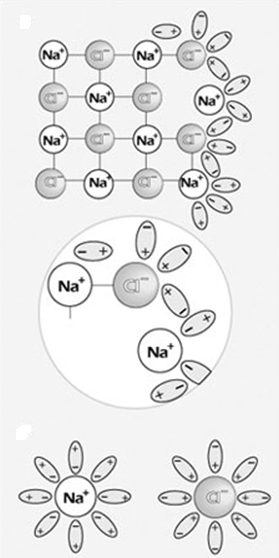 При растворении в воде ионных соединений, например хлорида натрия NaCl, дипольные молекулы воды ориентируются вокруг ионов натрия и хлорид-ионов. При этом положительные полюсы молекул воды притягиваются к хлорид-ионам Cl-, отрицательные полюсы - к положительным ионам натрия Na+.В результате этого взаимодействия между молекулами растворителя и ионами электролита притяжение между ионами в кристаллической решетке вещества ослабевает.  Кристаллическая решетка разрушается, и ионы переходят в раствор. Эти ионы в водном растворе находятся не в свободном состоянии, а связаны с молекулами воды, т.е. являются гидратированными ионами  (рис.3.)При растворении в воде ионных соединений, например хлорида натрия NaCl, дипольные молекулы воды ориентируются вокруг ионов натрия и хлорид-ионов. При этом положительные полюсы молекул воды притягиваются к хлорид-ионам Cl-, отрицательные полюсы - к положительным ионам натрия Na+.В результате этого взаимодействия между молекулами растворителя и ионами электролита притяжение между ионами в кристаллической решетке вещества ослабевает.  Кристаллическая решетка разрушается, и ионы переходят в раствор. Эти ионы в водном растворе находятся не в свободном состоянии, а связаны с молекулами воды, т.е. являются гидратированными ионами  (рис.3.)	Рис.4.	Рис.4.При растворении в воде веществ с полярной ковалентной связью происходит взаимодействие дипольных молекул воды с дипольными молекулами  электролитов. Например, при растворении в воде хлороводорода,   изменяется характер связи в молекуле HCl: сначала связь становится более полярной, а затем переходит в ионную. Результатом процесса является диссоциация электролита и образование в растворе гидратированных ионов (рис.4.)